		FICHE DE RENSEIGNEMENTS 2022 - 2023NOM : 	Prénom : 	Sexe :        Masculin            Féminin  Date de naissance : 	Lieu de naissance : 	Adresse : 	CP : 	          Ville : 	Téléphone : 	Mail : 	Etablissement scolaire (2022 - 2023) : 	Niveau de classe (2022 - 2023) : 	Responsables du joueur	Renseignements médicaux		Antécédents médicaux (Fractures, entorses, tendinites, problème musculaire, Osgood Schlatter(genoux), Sever (talon), ...) Préciser l’année : 	As-tu de l'asthme ?    :        OUI            NON  FICHE TECHNIQUE 2022 - 2023Club actuel : 	Entraineur : 	Catégorie de jeu (2021 - 2022) :    -11      -13      -15      -17 Niveau de jeu (2021 - 2022) :    Départemental      Régional      National Poste(s) préférentiel(s) : 	Latéralité :    Droitier         Gaucher  Taille : 	   Poids : 	Section sportive Collège Renaudot (2022 - 2023) :   		Oui       Non  Section sportive Lycée Bois Amour (2022 - 2023) : 	  	Oui       Non  Pôle espoir Nouvelle Aquitaine (2022 - 2023) :   		Oui       Non  AUTORISATION PARENTALE(Déplacement – Transport – Image)Nous soussignés   AutorisentNotre enfant : A voyager et se déplacer seul pour rejoindre ou quitter le groupe d'entrainementA utiliser les transports prévus par le club dans le cadre des activités (matchs, compétitions, sorties encadrées, ...)   AutorisentLe club à exploiter et à diffuser l'image de notre enfant fixée sur un support photo et/ou vidéo. Les images/films choisis sont obligatoirement extraits d'images/vidéo prises dans le cadre de la pratique sportive et destinées à développer et promouvoir l'académie, le club et le handball.Fait à  : 	   le : 	Signatures (Faire précéder la signature de la mention manuscrite "Lu et approuvé")AUTORISATION PARENTALE et Charte AcadémieCe document est à rendre complété et signé lors de la première séance Je soussigné(e) Monsieur / Madame 	agissant en tant que père - mère - responsable légal de l'enfant 	,évoluant en catégorie 	, à participer à l’ACADÉMIE JEUNES HANDBALL mise en place par le BIARD HANDBALL CLUB.Par ailleurs, je certifie que,Nous approuvons, les parents ainsi que le joueur, les règles mises en place par la charte de l’Académie Jeunes Handball.Fait à 	, le 		Signature du joueur :		Signature du/des responsable/s légal/aux :Signature de l'encadrant :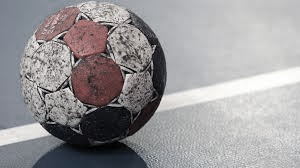 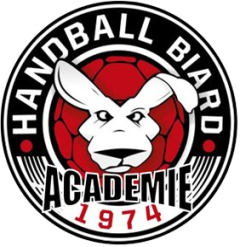 NOM : 	NOM : 	Prénom : 	Prénom : 	Père            Mère            Tuteur légal  Père            Mère            Tuteur légal  Adresse : 	
	
	Adresse : 	
	
	Téléphone : 	Téléphone : 	Mail : 	Mail : 	NOM: ……………………………………………………………NOM : ……………………………………………..……………  Prénom : ………………………………………………………Prénom : ………………………………………………………Père     Mère     Tuteur légal  Père     Mère     Tuteur légal  